ТЕХНИЧЕСКИЙ ПАСПОРТ № ИНСТРУКЦИЯ ПО ЭКСПЛУАТАЦИИМОНТАЖ И ВВОД В ЭКСПЛУАТАЦИЮ Клапаны соленоидные должны устанавливаться квалифицированным персоналом, имеющим соответствующие знания, опыт работы и допуск к работе по монтажу инженерных систем, работающих под давлением и напряжением. Перед вводом в эксплуатацию необходимо убедиться в: 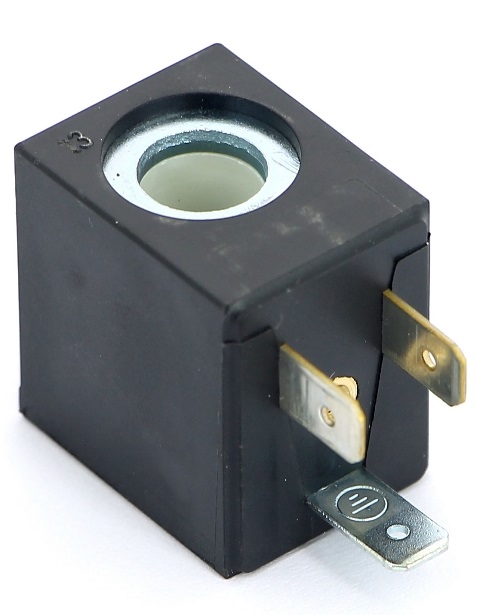 - отсутствии повреждений оборудования при транспортировке и хранении;- соответствии оборудования параметрам системы; - отсутствии посторонних предметов во внутренней полости клапана;Возможна установка в любом положении, но наиболее оптимально – катушкой вверх. Катушка имеет три кабельных ввода (земля, 0, 1). В месте монтажа оборудование не должно испытывать нагрузок от трубопровода (при изгибе, сжатии, растяжении, кручении, перекосах, вибрации, неравномерности затяжки крепежа и т.д.). Наличие в трубопроводе даже небольшого количества твердых включений в рабочей среде может стать причиной выхода из строя клапана. Поэтому перед клапаном необходимо устанавливать фильтр сетчатый.Оборудование должно размещаться в местах, доступных для удобного и безопасного обслуживания и ремонта.Во время ввода и в период эксплуатации необходимо предотвращать изменения температуры и/или давления вне рабочего диапазона. ТЕХНИЧЕСКОЕ ОБСЛУЖИВАНИЕ И РЕМОНТОбслуживание клапана производить только в случае необходимости. Периодическую проверку соленоидного клапана производить не реже чем раз в месяц. Замена катушки производится при отключенном питании, но возможна без демонтажа клапана с трубопровода (независимо AC, DC).При повторном монтаже клапана необходимо обязательно провести гидравлические испытания на герметичность водой, при давлении 1,5хPN и температуре воды не выше 20°С. ТРАНСПОРТИРОВКА, ХРАНЕНИЕ И УТИЛИЗАЦИЯТранспортировка оборудования должна осуществляться в соответствии с требованиями ГОСТ Р 52630 раздел 10, при температуре от -20°С до +65°С.Оборудование транспортируют всеми видами транспорта в соответствии с правилами перевозок.При перевозке клапаны должны быть надежно закреплены в грузовом отсеке транспортного средства во избежание повреждения катушек. Оборудование должно храниться в отапливаемых помещениях, в упаковке завода-изготовителя по условиям хранения ГОСТ 15150, разделы 6-8. Хранение и транспортировка оборудования запрещается в условиях избыточной влажности. Оборудование не содержит драгоценных металлов, вредных веществ и компонентов, и подлежит утилизации по окончании срока службы. ИНФОРМАЦИЯ О ПРОДАЖЕ / ВВОДЕ В ЭКСПЛУАТАЦИЮ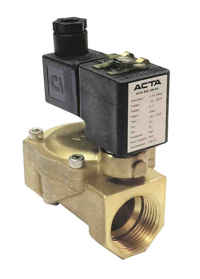 Тип изделияТип изделияТип изделияТип изделияТип изделияТип изделияТип изделияТип изделияТип изделияТип изделияКлапан электромагнитный (соленоидный)Клапан электромагнитный (соленоидный)Клапан электромагнитный (соленоидный)Клапан электромагнитный (соленоидный)Клапан электромагнитный (соленоидный)Клапан электромагнитный (соленоидный)Клапан электромагнитный (соленоидный)Клапан электромагнитный (соленоидный)Клапан электромагнитный (соленоидный)Клапан электромагнитный (соленоидный)Клапан электромагнитный (соленоидный)Клапан электромагнитный (соленоидный)Клапан электромагнитный (соленоидный)СерияСерияСерияСерияСерияСерияСерияСерияСерияСерияЭСК 100-101ЭСК 100-101ЭСК 100-101ЭСК 100-101ЭСК 100-101ЭСК 100-101ЭСК 100-101ЭСК 100-101ЭСК 100-101ЭСК 100-101ЭСК 100-101ЭСК 100-101ЭСК 100-101Товарный знакТоварный знакТоварный знакТоварный знакТоварный знакТоварный знакТоварный знакТоварный знакТоварный знакТоварный знакАСТА™АСТА™АСТА™АСТА™АСТА™АСТА™АСТА™АСТА™АСТА™АСТА™АСТА™АСТА™АСТА™НаименованиеНаименованиеНаименованиеНаименованиеНаименованиеНаименованиеНаименованиеНаименованиеНаименованиеНаименованиеПредприятие-изготовительПредприятие-изготовительПредприятие-изготовительПредприятие-изготовительПредприятие-изготовительПредприятие-изготовительПредприятие-изготовительПредприятие-изготовительПредприятие-изготовительПредприятие-изготовительООО «НПО АСТА»ООО «НПО АСТА»ООО «НПО АСТА»ООО «НПО АСТА»ООО «НПО АСТА»ООО «НПО АСТА»ООО «НПО АСТА»ООО «НПО АСТА»ООО «НПО АСТА»ООО «НПО АСТА»ООО «НПО АСТА»ООО «НПО АСТА»ООО «НПО АСТА»Адрес изготовителяАдрес изготовителяАдрес изготовителяАдрес изготовителяАдрес изготовителяАдрес изготовителяАдрес изготовителяАдрес изготовителяАдрес изготовителяАдрес изготовителя140202, Московская обл, Воскресенский р-н, Воскресенск г, Коммуна ул, дом № 9, строение 1140202, Московская обл, Воскресенский р-н, Воскресенск г, Коммуна ул, дом № 9, строение 1140202, Московская обл, Воскресенский р-н, Воскресенск г, Коммуна ул, дом № 9, строение 1140202, Московская обл, Воскресенский р-н, Воскресенск г, Коммуна ул, дом № 9, строение 1140202, Московская обл, Воскресенский р-н, Воскресенск г, Коммуна ул, дом № 9, строение 1140202, Московская обл, Воскресенский р-н, Воскресенск г, Коммуна ул, дом № 9, строение 1140202, Московская обл, Воскресенский р-н, Воскресенск г, Коммуна ул, дом № 9, строение 1140202, Московская обл, Воскресенский р-н, Воскресенск г, Коммуна ул, дом № 9, строение 1140202, Московская обл, Воскресенский р-н, Воскресенск г, Коммуна ул, дом № 9, строение 1140202, Московская обл, Воскресенский р-н, Воскресенск г, Коммуна ул, дом № 9, строение 1140202, Московская обл, Воскресенский р-н, Воскресенск г, Коммуна ул, дом № 9, строение 1140202, Московская обл, Воскресенский р-н, Воскресенск г, Коммуна ул, дом № 9, строение 1140202, Московская обл, Воскресенский р-н, Воскресенск г, Коммуна ул, дом № 9, строение 1Разрешительная документация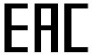 Разрешительная документацияРазрешительная документацияРазрешительная документацияРазрешительная документацияРазрешительная документацияРазрешительная документацияРазрешительная документацияРазрешительная документацияРазрешительная документацияДекларация соответствия ТР ТС 010/2011 «О безопасности машин и оборудования» № ЕАЭС N RU Д-RU.РА01.В.54486/21.Действительна до «16» марта 2026 г.Декларация соответствия ТР ТС 010/2011 «О безопасности машин и оборудования» № ЕАЭС N RU Д-RU.РА01.В.54486/21.Действительна до «16» марта 2026 г.Декларация соответствия ТР ТС 010/2011 «О безопасности машин и оборудования» № ЕАЭС N RU Д-RU.РА01.В.54486/21.Действительна до «16» марта 2026 г.Декларация соответствия ТР ТС 010/2011 «О безопасности машин и оборудования» № ЕАЭС N RU Д-RU.РА01.В.54486/21.Действительна до «16» марта 2026 г.Декларация соответствия ТР ТС 010/2011 «О безопасности машин и оборудования» № ЕАЭС N RU Д-RU.РА01.В.54486/21.Действительна до «16» марта 2026 г.Декларация соответствия ТР ТС 010/2011 «О безопасности машин и оборудования» № ЕАЭС N RU Д-RU.РА01.В.54486/21.Действительна до «16» марта 2026 г.Декларация соответствия ТР ТС 010/2011 «О безопасности машин и оборудования» № ЕАЭС N RU Д-RU.РА01.В.54486/21.Действительна до «16» марта 2026 г.Декларация соответствия ТР ТС 010/2011 «О безопасности машин и оборудования» № ЕАЭС N RU Д-RU.РА01.В.54486/21.Действительна до «16» марта 2026 г.Декларация соответствия ТР ТС 010/2011 «О безопасности машин и оборудования» № ЕАЭС N RU Д-RU.РА01.В.54486/21.Действительна до «16» марта 2026 г.Декларация соответствия ТР ТС 010/2011 «О безопасности машин и оборудования» № ЕАЭС N RU Д-RU.РА01.В.54486/21.Действительна до «16» марта 2026 г.Декларация соответствия ТР ТС 010/2011 «О безопасности машин и оборудования» № ЕАЭС N RU Д-RU.РА01.В.54486/21.Действительна до «16» марта 2026 г.Декларация соответствия ТР ТС 010/2011 «О безопасности машин и оборудования» № ЕАЭС N RU Д-RU.РА01.В.54486/21.Действительна до «16» марта 2026 г.Декларация соответствия ТР ТС 010/2011 «О безопасности машин и оборудования» № ЕАЭС N RU Д-RU.РА01.В.54486/21.Действительна до «16» марта 2026 г.ОБЩИЕ ТЕХНИЧЕСКИЕ ПАРАМЕТРЫ  ОБЩИЕ ТЕХНИЧЕСКИЕ ПАРАМЕТРЫ  ОБЩИЕ ТЕХНИЧЕСКИЕ ПАРАМЕТРЫ  ОБЩИЕ ТЕХНИЧЕСКИЕ ПАРАМЕТРЫ  ОБЩИЕ ТЕХНИЧЕСКИЕ ПАРАМЕТРЫ  ОБЩИЕ ТЕХНИЧЕСКИЕ ПАРАМЕТРЫ  ОБЩИЕ ТЕХНИЧЕСКИЕ ПАРАМЕТРЫ  ОБЩИЕ ТЕХНИЧЕСКИЕ ПАРАМЕТРЫ  ОБЩИЕ ТЕХНИЧЕСКИЕ ПАРАМЕТРЫ  ОБЩИЕ ТЕХНИЧЕСКИЕ ПАРАМЕТРЫ  ОБЩИЕ ТЕХНИЧЕСКИЕ ПАРАМЕТРЫ  ОБЩИЕ ТЕХНИЧЕСКИЕ ПАРАМЕТРЫ  ОБЩИЕ ТЕХНИЧЕСКИЕ ПАРАМЕТРЫ  ОБЩИЕ ТЕХНИЧЕСКИЕ ПАРАМЕТРЫ  ОБЩИЕ ТЕХНИЧЕСКИЕ ПАРАМЕТРЫ  ОБЩИЕ ТЕХНИЧЕСКИЕ ПАРАМЕТРЫ  ОБЩИЕ ТЕХНИЧЕСКИЕ ПАРАМЕТРЫ  ОБЩИЕ ТЕХНИЧЕСКИЕ ПАРАМЕТРЫ  ОБЩИЕ ТЕХНИЧЕСКИЕ ПАРАМЕТРЫ  ОБЩИЕ ТЕХНИЧЕСКИЕ ПАРАМЕТРЫ  ОБЩИЕ ТЕХНИЧЕСКИЕ ПАРАМЕТРЫ  ОБЩИЕ ТЕХНИЧЕСКИЕ ПАРАМЕТРЫ  ОБЩИЕ ТЕХНИЧЕСКИЕ ПАРАМЕТРЫ  ОБЩИЕ ТЕХНИЧЕСКИЕ ПАРАМЕТРЫ  ОБЩИЕ ТЕХНИЧЕСКИЕ ПАРАМЕТРЫ  ОБЩИЕ ТЕХНИЧЕСКИЕ ПАРАМЕТРЫ  ОБЩИЕ ТЕХНИЧЕСКИЕ ПАРАМЕТРЫ  ОБЩИЕ ТЕХНИЧЕСКИЕ ПАРАМЕТРЫ  Область примененияОбласть примененияОбласть примененияОбласть примененияОбласть примененияКлапаны электромагнитные предназначены для дистанционного и/или автоматического открывания или закрывания потока среды в трубопроводах. Клапаны электромагнитные предназначены для дистанционного и/или автоматического открывания или закрывания потока среды в трубопроводах. Клапаны электромагнитные предназначены для дистанционного и/или автоматического открывания или закрывания потока среды в трубопроводах. Клапаны электромагнитные предназначены для дистанционного и/или автоматического открывания или закрывания потока среды в трубопроводах. Клапаны электромагнитные предназначены для дистанционного и/или автоматического открывания или закрывания потока среды в трубопроводах. Клапаны электромагнитные предназначены для дистанционного и/или автоматического открывания или закрывания потока среды в трубопроводах. Клапаны электромагнитные предназначены для дистанционного и/или автоматического открывания или закрывания потока среды в трубопроводах. Клапаны электромагнитные предназначены для дистанционного и/или автоматического открывания или закрывания потока среды в трубопроводах. Клапаны электромагнитные предназначены для дистанционного и/или автоматического открывания или закрывания потока среды в трубопроводах. Клапаны электромагнитные предназначены для дистанционного и/или автоматического открывания или закрывания потока среды в трубопроводах. Клапаны электромагнитные предназначены для дистанционного и/или автоматического открывания или закрывания потока среды в трубопроводах. Клапаны электромагнитные предназначены для дистанционного и/или автоматического открывания или закрывания потока среды в трубопроводах. Клапаны электромагнитные предназначены для дистанционного и/или автоматического открывания или закрывания потока среды в трубопроводах. Клапаны электромагнитные предназначены для дистанционного и/или автоматического открывания или закрывания потока среды в трубопроводах. Клапаны электромагнитные предназначены для дистанционного и/или автоматического открывания или закрывания потока среды в трубопроводах. Клапаны электромагнитные предназначены для дистанционного и/или автоматического открывания или закрывания потока среды в трубопроводах. Клапаны электромагнитные предназначены для дистанционного и/или автоматического открывания или закрывания потока среды в трубопроводах. Клапаны электромагнитные предназначены для дистанционного и/или автоматического открывания или закрывания потока среды в трубопроводах. Клапаны электромагнитные предназначены для дистанционного и/или автоматического открывания или закрывания потока среды в трубопроводах. Клапаны электромагнитные предназначены для дистанционного и/или автоматического открывания или закрывания потока среды в трубопроводах. Клапаны электромагнитные предназначены для дистанционного и/или автоматического открывания или закрывания потока среды в трубопроводах. Клапаны электромагнитные предназначены для дистанционного и/или автоматического открывания или закрывания потока среды в трубопроводах. Клапаны электромагнитные предназначены для дистанционного и/или автоматического открывания или закрывания потока среды в трубопроводах. Рабочая средаРабочая средаРабочая средаРабочая средаРабочая средаВода, светлые нефтепродукты, неагрессивные жидкости и нейтральные газыВода, светлые нефтепродукты, неагрессивные жидкости и нейтральные газыВода, светлые нефтепродукты, неагрессивные жидкости и нейтральные газыВода, светлые нефтепродукты, неагрессивные жидкости и нейтральные газыВода, светлые нефтепродукты, неагрессивные жидкости и нейтральные газыВода, светлые нефтепродукты, неагрессивные жидкости и нейтральные газыВода, светлые нефтепродукты, неагрессивные жидкости и нейтральные газыВода, светлые нефтепродукты, неагрессивные жидкости и нейтральные газыВода, светлые нефтепродукты, неагрессивные жидкости и нейтральные газыВода, светлые нефтепродукты, неагрессивные жидкости и нейтральные газыВода, светлые нефтепродукты, неагрессивные жидкости и нейтральные газыВода, светлые нефтепродукты, неагрессивные жидкости и нейтральные газыВода, светлые нефтепродукты, неагрессивные жидкости и нейтральные газыВода, светлые нефтепродукты, неагрессивные жидкости и нейтральные газыВода, светлые нефтепродукты, неагрессивные жидкости и нейтральные газыВода, светлые нефтепродукты, неагрессивные жидкости и нейтральные газыВода, светлые нефтепродукты, неагрессивные жидкости и нейтральные газыВода, светлые нефтепродукты, неагрессивные жидкости и нейтральные газыВода, светлые нефтепродукты, неагрессивные жидкости и нейтральные газыВода, светлые нефтепродукты, неагрессивные жидкости и нейтральные газыВода, светлые нефтепродукты, неагрессивные жидкости и нейтральные газыВода, светлые нефтепродукты, неагрессивные жидкости и нейтральные газыВода, светлые нефтепродукты, неагрессивные жидкости и нейтральные газыНоминальный диаметр, DNНоминальный диаметр, DNНоминальный диаметр, DNНоминальный диаметр, DNНоминальный диаметр, DN1/8” – 2” 1/8” – 2” 1/8” – 2” Максимальное давлениеМаксимальное давлениеМаксимальное давлениеМаксимальное давлениеМаксимальное давлениеМаксимальное давлениеМаксимальное давлениеМаксимальное давлениеМаксимальное давлениеМаксимальное давление2,4 МПа (ЭСК 100), 1,8 МПа (ЭСК 101)2,4 МПа (ЭСК 100), 1,8 МПа (ЭСК 101)2,4 МПа (ЭСК 100), 1,8 МПа (ЭСК 101)2,4 МПа (ЭСК 100), 1,8 МПа (ЭСК 101)2,4 МПа (ЭСК 100), 1,8 МПа (ЭСК 101)2,4 МПа (ЭСК 100), 1,8 МПа (ЭСК 101)2,4 МПа (ЭСК 100), 1,8 МПа (ЭСК 101)2,4 МПа (ЭСК 100), 1,8 МПа (ЭСК 101)2,4 МПа (ЭСК 100), 1,8 МПа (ЭСК 101)2,4 МПа (ЭСК 100), 1,8 МПа (ЭСК 101)Мин. температура рабочей среды, Tmin Мин. температура рабочей среды, Tmin Мин. температура рабочей среды, Tmin Мин. температура рабочей среды, Tmin Мин. температура рабочей среды, Tmin -10°С-10°С-10°СМакс. температура рабочей среды, Tmax Макс. температура рабочей среды, Tmax Макс. температура рабочей среды, Tmax Макс. температура рабочей среды, Tmax Макс. температура рабочей среды, Tmax Макс. температура рабочей среды, Tmax Макс. температура рабочей среды, Tmax Макс. температура рабочей среды, Tmax Макс. температура рабочей среды, Tmax Макс. температура рабочей среды, Tmax 100°С (NBR), 140°С (EPDM), 160°С (VITON)100°С (NBR), 140°С (EPDM), 160°С (VITON)100°С (NBR), 140°С (EPDM), 160°С (VITON)100°С (NBR), 140°С (EPDM), 160°С (VITON)100°С (NBR), 140°С (EPDM), 160°С (VITON)100°С (NBR), 140°С (EPDM), 160°С (VITON)100°С (NBR), 140°С (EPDM), 160°С (VITON)100°С (NBR), 140°С (EPDM), 160°С (VITON)100°С (NBR), 140°С (EPDM), 160°С (VITON)100°С (NBR), 140°С (EPDM), 160°С (VITON)Время открытия Время открытия Время открытия Время открытия Время открытия 200-1500 мс200-1500 мс200-1500 мсВремя закрытияВремя закрытияВремя закрытияВремя закрытияВремя закрытияВремя закрытияВремя закрытияВремя закрытияВремя закрытияВремя закрытия500-2000 мс500-2000 мс500-2000 мс500-2000 мс500-2000 мс500-2000 мс500-2000 мс500-2000 мс500-2000 мс500-2000 мсКоличество ходовКоличество ходовКоличество ходовКоличество ходовКоличество ходов2/22/22/2Класс защитыКласс защитыКласс защитыКласс защитыКласс защитыКласс защитыКласс защитыКласс защитыКласс защитыКласс защитыIP65 (EN 60529) (с разъемом)IP65 (EN 60529) (с разъемом)IP65 (EN 60529) (с разъемом)IP65 (EN 60529) (с разъемом)IP65 (EN 60529) (с разъемом)IP65 (EN 60529) (с разъемом)IP65 (EN 60529) (с разъемом)IP65 (EN 60529) (с разъемом)IP65 (EN 60529) (с разъемом)IP65 (EN 60529) (с разъемом)Диапазон рабочих давленийДиапазон рабочих давленийДиапазон рабочих давленийДиапазон рабочих давленийДиапазон рабочих давлений0,035 – 1,6 МПа (для ЭСК 100 DN 1/8” – 1”), 0,05 – 1,2 МПа (для ЭСК 100 DN 1¼” – 2”) 0,035 – 1,2 МПа (для ЭСК 101 DN 1/8” – 1”), 0,05 – 1,0 МПа (для ЭСК 101 DN 1¼” – 2”) 0,035 – 1,6 МПа (для ЭСК 100 DN 1/8” – 1”), 0,05 – 1,2 МПа (для ЭСК 100 DN 1¼” – 2”) 0,035 – 1,2 МПа (для ЭСК 101 DN 1/8” – 1”), 0,05 – 1,0 МПа (для ЭСК 101 DN 1¼” – 2”) 0,035 – 1,6 МПа (для ЭСК 100 DN 1/8” – 1”), 0,05 – 1,2 МПа (для ЭСК 100 DN 1¼” – 2”) 0,035 – 1,2 МПа (для ЭСК 101 DN 1/8” – 1”), 0,05 – 1,0 МПа (для ЭСК 101 DN 1¼” – 2”) 0,035 – 1,6 МПа (для ЭСК 100 DN 1/8” – 1”), 0,05 – 1,2 МПа (для ЭСК 100 DN 1¼” – 2”) 0,035 – 1,2 МПа (для ЭСК 101 DN 1/8” – 1”), 0,05 – 1,0 МПа (для ЭСК 101 DN 1¼” – 2”) 0,035 – 1,6 МПа (для ЭСК 100 DN 1/8” – 1”), 0,05 – 1,2 МПа (для ЭСК 100 DN 1¼” – 2”) 0,035 – 1,2 МПа (для ЭСК 101 DN 1/8” – 1”), 0,05 – 1,0 МПа (для ЭСК 101 DN 1¼” – 2”) 0,035 – 1,6 МПа (для ЭСК 100 DN 1/8” – 1”), 0,05 – 1,2 МПа (для ЭСК 100 DN 1¼” – 2”) 0,035 – 1,2 МПа (для ЭСК 101 DN 1/8” – 1”), 0,05 – 1,0 МПа (для ЭСК 101 DN 1¼” – 2”) 0,035 – 1,6 МПа (для ЭСК 100 DN 1/8” – 1”), 0,05 – 1,2 МПа (для ЭСК 100 DN 1¼” – 2”) 0,035 – 1,2 МПа (для ЭСК 101 DN 1/8” – 1”), 0,05 – 1,0 МПа (для ЭСК 101 DN 1¼” – 2”) 0,035 – 1,6 МПа (для ЭСК 100 DN 1/8” – 1”), 0,05 – 1,2 МПа (для ЭСК 100 DN 1¼” – 2”) 0,035 – 1,2 МПа (для ЭСК 101 DN 1/8” – 1”), 0,05 – 1,0 МПа (для ЭСК 101 DN 1¼” – 2”) 0,035 – 1,6 МПа (для ЭСК 100 DN 1/8” – 1”), 0,05 – 1,2 МПа (для ЭСК 100 DN 1¼” – 2”) 0,035 – 1,2 МПа (для ЭСК 101 DN 1/8” – 1”), 0,05 – 1,0 МПа (для ЭСК 101 DN 1¼” – 2”) 0,035 – 1,6 МПа (для ЭСК 100 DN 1/8” – 1”), 0,05 – 1,2 МПа (для ЭСК 100 DN 1¼” – 2”) 0,035 – 1,2 МПа (для ЭСК 101 DN 1/8” – 1”), 0,05 – 1,0 МПа (для ЭСК 101 DN 1¼” – 2”) 0,035 – 1,6 МПа (для ЭСК 100 DN 1/8” – 1”), 0,05 – 1,2 МПа (для ЭСК 100 DN 1¼” – 2”) 0,035 – 1,2 МПа (для ЭСК 101 DN 1/8” – 1”), 0,05 – 1,0 МПа (для ЭСК 101 DN 1¼” – 2”) 0,035 – 1,6 МПа (для ЭСК 100 DN 1/8” – 1”), 0,05 – 1,2 МПа (для ЭСК 100 DN 1¼” – 2”) 0,035 – 1,2 МПа (для ЭСК 101 DN 1/8” – 1”), 0,05 – 1,0 МПа (для ЭСК 101 DN 1¼” – 2”) 0,035 – 1,6 МПа (для ЭСК 100 DN 1/8” – 1”), 0,05 – 1,2 МПа (для ЭСК 100 DN 1¼” – 2”) 0,035 – 1,2 МПа (для ЭСК 101 DN 1/8” – 1”), 0,05 – 1,0 МПа (для ЭСК 101 DN 1¼” – 2”) 0,035 – 1,6 МПа (для ЭСК 100 DN 1/8” – 1”), 0,05 – 1,2 МПа (для ЭСК 100 DN 1¼” – 2”) 0,035 – 1,2 МПа (для ЭСК 101 DN 1/8” – 1”), 0,05 – 1,0 МПа (для ЭСК 101 DN 1¼” – 2”) 0,035 – 1,6 МПа (для ЭСК 100 DN 1/8” – 1”), 0,05 – 1,2 МПа (для ЭСК 100 DN 1¼” – 2”) 0,035 – 1,2 МПа (для ЭСК 101 DN 1/8” – 1”), 0,05 – 1,0 МПа (для ЭСК 101 DN 1¼” – 2”) 0,035 – 1,6 МПа (для ЭСК 100 DN 1/8” – 1”), 0,05 – 1,2 МПа (для ЭСК 100 DN 1¼” – 2”) 0,035 – 1,2 МПа (для ЭСК 101 DN 1/8” – 1”), 0,05 – 1,0 МПа (для ЭСК 101 DN 1¼” – 2”) 0,035 – 1,6 МПа (для ЭСК 100 DN 1/8” – 1”), 0,05 – 1,2 МПа (для ЭСК 100 DN 1¼” – 2”) 0,035 – 1,2 МПа (для ЭСК 101 DN 1/8” – 1”), 0,05 – 1,0 МПа (для ЭСК 101 DN 1¼” – 2”) 0,035 – 1,6 МПа (для ЭСК 100 DN 1/8” – 1”), 0,05 – 1,2 МПа (для ЭСК 100 DN 1¼” – 2”) 0,035 – 1,2 МПа (для ЭСК 101 DN 1/8” – 1”), 0,05 – 1,0 МПа (для ЭСК 101 DN 1¼” – 2”) 0,035 – 1,6 МПа (для ЭСК 100 DN 1/8” – 1”), 0,05 – 1,2 МПа (для ЭСК 100 DN 1¼” – 2”) 0,035 – 1,2 МПа (для ЭСК 101 DN 1/8” – 1”), 0,05 – 1,0 МПа (для ЭСК 101 DN 1¼” – 2”) 0,035 – 1,6 МПа (для ЭСК 100 DN 1/8” – 1”), 0,05 – 1,2 МПа (для ЭСК 100 DN 1¼” – 2”) 0,035 – 1,2 МПа (для ЭСК 101 DN 1/8” – 1”), 0,05 – 1,0 МПа (для ЭСК 101 DN 1¼” – 2”) 0,035 – 1,6 МПа (для ЭСК 100 DN 1/8” – 1”), 0,05 – 1,2 МПа (для ЭСК 100 DN 1¼” – 2”) 0,035 – 1,2 МПа (для ЭСК 101 DN 1/8” – 1”), 0,05 – 1,0 МПа (для ЭСК 101 DN 1¼” – 2”) 0,035 – 1,6 МПа (для ЭСК 100 DN 1/8” – 1”), 0,05 – 1,2 МПа (для ЭСК 100 DN 1¼” – 2”) 0,035 – 1,2 МПа (для ЭСК 101 DN 1/8” – 1”), 0,05 – 1,0 МПа (для ЭСК 101 DN 1¼” – 2”) 0,035 – 1,6 МПа (для ЭСК 100 DN 1/8” – 1”), 0,05 – 1,2 МПа (для ЭСК 100 DN 1¼” – 2”) 0,035 – 1,2 МПа (для ЭСК 101 DN 1/8” – 1”), 0,05 – 1,0 МПа (для ЭСК 101 DN 1¼” – 2”) Класс герметичности Класс герметичности Класс герметичности Класс герметичности Класс герметичности «А» по ГОСТ 9544-2015«А» по ГОСТ 9544-2015«А» по ГОСТ 9544-2015«А» по ГОСТ 9544-2015«А» по ГОСТ 9544-2015«А» по ГОСТ 9544-2015«А» по ГОСТ 9544-2015«А» по ГОСТ 9544-2015«А» по ГОСТ 9544-2015«А» по ГОСТ 9544-2015«А» по ГОСТ 9544-2015«А» по ГОСТ 9544-2015«А» по ГОСТ 9544-2015«А» по ГОСТ 9544-2015«А» по ГОСТ 9544-2015«А» по ГОСТ 9544-2015«А» по ГОСТ 9544-2015«А» по ГОСТ 9544-2015«А» по ГОСТ 9544-2015«А» по ГОСТ 9544-2015«А» по ГОСТ 9544-2015«А» по ГОСТ 9544-2015«А» по ГОСТ 9544-2015Температура окружающей средыТемпература окружающей средыТемпература окружающей средыТемпература окружающей средыТемпература окружающей среды-20...+70°С-20...+70°С-20...+70°С-20...+70°С-20...+70°С-20...+70°С-20...+70°С-20...+70°С-20...+70°С-20...+70°С-20...+70°С-20...+70°С-20...+70°С-20...+70°С-20...+70°С-20...+70°С-20...+70°С-20...+70°С-20...+70°С-20...+70°С-20...+70°С-20...+70°С-20...+70°СМинимальный перепад давленияМинимальный перепад давленияМинимальный перепад давленияМинимальный перепад давленияМинимальный перепад давления0,035 МПа (для клапанов DN 1/8”– 1”), 0,05 МПа (для клапанов DN 1¼” – 2”)0,035 МПа (для клапанов DN 1/8”– 1”), 0,05 МПа (для клапанов DN 1¼” – 2”)0,035 МПа (для клапанов DN 1/8”– 1”), 0,05 МПа (для клапанов DN 1¼” – 2”)0,035 МПа (для клапанов DN 1/8”– 1”), 0,05 МПа (для клапанов DN 1¼” – 2”)0,035 МПа (для клапанов DN 1/8”– 1”), 0,05 МПа (для клапанов DN 1¼” – 2”)0,035 МПа (для клапанов DN 1/8”– 1”), 0,05 МПа (для клапанов DN 1¼” – 2”)0,035 МПа (для клапанов DN 1/8”– 1”), 0,05 МПа (для клапанов DN 1¼” – 2”)0,035 МПа (для клапанов DN 1/8”– 1”), 0,05 МПа (для клапанов DN 1¼” – 2”)0,035 МПа (для клапанов DN 1/8”– 1”), 0,05 МПа (для клапанов DN 1¼” – 2”)0,035 МПа (для клапанов DN 1/8”– 1”), 0,05 МПа (для клапанов DN 1¼” – 2”)0,035 МПа (для клапанов DN 1/8”– 1”), 0,05 МПа (для клапанов DN 1¼” – 2”)0,035 МПа (для клапанов DN 1/8”– 1”), 0,05 МПа (для клапанов DN 1¼” – 2”)0,035 МПа (для клапанов DN 1/8”– 1”), 0,05 МПа (для клапанов DN 1¼” – 2”)0,035 МПа (для клапанов DN 1/8”– 1”), 0,05 МПа (для клапанов DN 1¼” – 2”)0,035 МПа (для клапанов DN 1/8”– 1”), 0,05 МПа (для клапанов DN 1¼” – 2”)0,035 МПа (для клапанов DN 1/8”– 1”), 0,05 МПа (для клапанов DN 1¼” – 2”)0,035 МПа (для клапанов DN 1/8”– 1”), 0,05 МПа (для клапанов DN 1¼” – 2”)0,035 МПа (для клапанов DN 1/8”– 1”), 0,05 МПа (для клапанов DN 1¼” – 2”)0,035 МПа (для клапанов DN 1/8”– 1”), 0,05 МПа (для клапанов DN 1¼” – 2”)0,035 МПа (для клапанов DN 1/8”– 1”), 0,05 МПа (для клапанов DN 1¼” – 2”)0,035 МПа (для клапанов DN 1/8”– 1”), 0,05 МПа (для клапанов DN 1¼” – 2”)0,035 МПа (для клапанов DN 1/8”– 1”), 0,05 МПа (для клапанов DN 1¼” – 2”)0,035 МПа (для клапанов DN 1/8”– 1”), 0,05 МПа (для клапанов DN 1¼” – 2”)Тип присоединенияТип присоединенияТип присоединенияТип присоединенияТип присоединенияВнутренняя трубная цилиндрическая резьба G (BSPP / ISO 228–1)Внутренняя трубная цилиндрическая резьба G (BSPP / ISO 228–1)Внутренняя трубная цилиндрическая резьба G (BSPP / ISO 228–1)Внутренняя трубная цилиндрическая резьба G (BSPP / ISO 228–1)Внутренняя трубная цилиндрическая резьба G (BSPP / ISO 228–1)Внутренняя трубная цилиндрическая резьба G (BSPP / ISO 228–1)Внутренняя трубная цилиндрическая резьба G (BSPP / ISO 228–1)Внутренняя трубная цилиндрическая резьба G (BSPP / ISO 228–1)Внутренняя трубная цилиндрическая резьба G (BSPP / ISO 228–1)Внутренняя трубная цилиндрическая резьба G (BSPP / ISO 228–1)Внутренняя трубная цилиндрическая резьба G (BSPP / ISO 228–1)Внутренняя трубная цилиндрическая резьба G (BSPP / ISO 228–1)Внутренняя трубная цилиндрическая резьба G (BSPP / ISO 228–1)Внутренняя трубная цилиндрическая резьба G (BSPP / ISO 228–1)Внутренняя трубная цилиндрическая резьба G (BSPP / ISO 228–1)Внутренняя трубная цилиндрическая резьба G (BSPP / ISO 228–1)Внутренняя трубная цилиндрическая резьба G (BSPP / ISO 228–1)Внутренняя трубная цилиндрическая резьба G (BSPP / ISO 228–1)Внутренняя трубная цилиндрическая резьба G (BSPP / ISO 228–1)Внутренняя трубная цилиндрическая резьба G (BSPP / ISO 228–1)Внутренняя трубная цилиндрическая резьба G (BSPP / ISO 228–1)Внутренняя трубная цилиндрическая резьба G (BSPP / ISO 228–1)Внутренняя трубная цилиндрическая резьба G (BSPP / ISO 228–1)Соединительный разъемСоединительный разъемСоединительный разъемСоединительный разъемСоединительный разъемDIN 46340-3 полюсные разъемы (DIN 43650), форма А, плоские клеммы (кабель 6-8 мм)DIN 46340-3 полюсные разъемы (DIN 43650), форма А, плоские клеммы (кабель 6-8 мм)DIN 46340-3 полюсные разъемы (DIN 43650), форма А, плоские клеммы (кабель 6-8 мм)DIN 46340-3 полюсные разъемы (DIN 43650), форма А, плоские клеммы (кабель 6-8 мм)DIN 46340-3 полюсные разъемы (DIN 43650), форма А, плоские клеммы (кабель 6-8 мм)DIN 46340-3 полюсные разъемы (DIN 43650), форма А, плоские клеммы (кабель 6-8 мм)DIN 46340-3 полюсные разъемы (DIN 43650), форма А, плоские клеммы (кабель 6-8 мм)DIN 46340-3 полюсные разъемы (DIN 43650), форма А, плоские клеммы (кабель 6-8 мм)DIN 46340-3 полюсные разъемы (DIN 43650), форма А, плоские клеммы (кабель 6-8 мм)DIN 46340-3 полюсные разъемы (DIN 43650), форма А, плоские клеммы (кабель 6-8 мм)DIN 46340-3 полюсные разъемы (DIN 43650), форма А, плоские клеммы (кабель 6-8 мм)DIN 46340-3 полюсные разъемы (DIN 43650), форма А, плоские клеммы (кабель 6-8 мм)DIN 46340-3 полюсные разъемы (DIN 43650), форма А, плоские клеммы (кабель 6-8 мм)DIN 46340-3 полюсные разъемы (DIN 43650), форма А, плоские клеммы (кабель 6-8 мм)DIN 46340-3 полюсные разъемы (DIN 43650), форма А, плоские клеммы (кабель 6-8 мм)DIN 46340-3 полюсные разъемы (DIN 43650), форма А, плоские клеммы (кабель 6-8 мм)DIN 46340-3 полюсные разъемы (DIN 43650), форма А, плоские клеммы (кабель 6-8 мм)DIN 46340-3 полюсные разъемы (DIN 43650), форма А, плоские клеммы (кабель 6-8 мм)DIN 46340-3 полюсные разъемы (DIN 43650), форма А, плоские клеммы (кабель 6-8 мм)DIN 46340-3 полюсные разъемы (DIN 43650), форма А, плоские клеммы (кабель 6-8 мм)DIN 46340-3 полюсные разъемы (DIN 43650), форма А, плоские клеммы (кабель 6-8 мм)DIN 46340-3 полюсные разъемы (DIN 43650), форма А, плоские клеммы (кабель 6-8 мм)DIN 46340-3 полюсные разъемы (DIN 43650), форма А, плоские клеммы (кабель 6-8 мм)Класс изоляции катушкиКласс изоляции катушкиКласс изоляции катушкиКласс изоляции катушкиКласс изоляции катушкиH (180°C), армированное стекловолокно, пропитка катушки – полиэфирное стекловолокноH (180°C), армированное стекловолокно, пропитка катушки – полиэфирное стекловолокноH (180°C), армированное стекловолокно, пропитка катушки – полиэфирное стекловолокноH (180°C), армированное стекловолокно, пропитка катушки – полиэфирное стекловолокноH (180°C), армированное стекловолокно, пропитка катушки – полиэфирное стекловолокноH (180°C), армированное стекловолокно, пропитка катушки – полиэфирное стекловолокноH (180°C), армированное стекловолокно, пропитка катушки – полиэфирное стекловолокноH (180°C), армированное стекловолокно, пропитка катушки – полиэфирное стекловолокноH (180°C), армированное стекловолокно, пропитка катушки – полиэфирное стекловолокноH (180°C), армированное стекловолокно, пропитка катушки – полиэфирное стекловолокноH (180°C), армированное стекловолокно, пропитка катушки – полиэфирное стекловолокноH (180°C), армированное стекловолокно, пропитка катушки – полиэфирное стекловолокноH (180°C), армированное стекловолокно, пропитка катушки – полиэфирное стекловолокноH (180°C), армированное стекловолокно, пропитка катушки – полиэфирное стекловолокноH (180°C), армированное стекловолокно, пропитка катушки – полиэфирное стекловолокноH (180°C), армированное стекловолокно, пропитка катушки – полиэфирное стекловолокноH (180°C), армированное стекловолокно, пропитка катушки – полиэфирное стекловолокноH (180°C), армированное стекловолокно, пропитка катушки – полиэфирное стекловолокноH (180°C), армированное стекловолокно, пропитка катушки – полиэфирное стекловолокноH (180°C), армированное стекловолокно, пропитка катушки – полиэфирное стекловолокноH (180°C), армированное стекловолокно, пропитка катушки – полиэфирное стекловолокноH (180°C), армированное стекловолокно, пропитка катушки – полиэфирное стекловолокноH (180°C), армированное стекловолокно, пропитка катушки – полиэфирное стекловолокноТип управления Тип управления Тип управления Тип управления Тип управления Пилотного действияПилотного действияПилотного действияПилотного действияПилотного действияЭлектрическая безопасностьЭлектрическая безопасностьЭлектрическая безопасностьЭлектрическая безопасностьЭлектрическая безопасностьЭлектрическая безопасностьЭлектрическая безопасностьIEC 335; EN 60335-1, 60204-1IEC 335; EN 60335-1, 60204-1IEC 335; EN 60335-1, 60204-1IEC 335; EN 60335-1, 60204-1IEC 335; EN 60335-1, 60204-1IEC 335; EN 60335-1, 60204-1IEC 335; EN 60335-1, 60204-1IEC 335; EN 60335-1, 60204-1IEC 335; EN 60335-1, 60204-1IEC 335; EN 60335-1, 60204-1IEC 335; EN 60335-1, 60204-1СПЕЦИФИКАЦИЯ МАТЕРИАЛОВ СПЕЦИФИКАЦИЯ МАТЕРИАЛОВ СПЕЦИФИКАЦИЯ МАТЕРИАЛОВ СПЕЦИФИКАЦИЯ МАТЕРИАЛОВ СПЕЦИФИКАЦИЯ МАТЕРИАЛОВ СПЕЦИФИКАЦИЯ МАТЕРИАЛОВ СПЕЦИФИКАЦИЯ МАТЕРИАЛОВ СПЕЦИФИКАЦИЯ МАТЕРИАЛОВ СПЕЦИФИКАЦИЯ МАТЕРИАЛОВ СПЕЦИФИКАЦИЯ МАТЕРИАЛОВ СПЕЦИФИКАЦИЯ МАТЕРИАЛОВ СПЕЦИФИКАЦИЯ МАТЕРИАЛОВ СПЕЦИФИКАЦИЯ МАТЕРИАЛОВ СПЕЦИФИКАЦИЯ МАТЕРИАЛОВ СПЕЦИФИКАЦИЯ МАТЕРИАЛОВ СПЕЦИФИКАЦИЯ МАТЕРИАЛОВ СПЕЦИФИКАЦИЯ МАТЕРИАЛОВ СПЕЦИФИКАЦИЯ МАТЕРИАЛОВ СПЕЦИФИКАЦИЯ МАТЕРИАЛОВ СПЕЦИФИКАЦИЯ МАТЕРИАЛОВ СПЕЦИФИКАЦИЯ МАТЕРИАЛОВ СПЕЦИФИКАЦИЯ МАТЕРИАЛОВ СПЕЦИФИКАЦИЯ МАТЕРИАЛОВ СПЕЦИФИКАЦИЯ МАТЕРИАЛОВ СПЕЦИФИКАЦИЯ МАТЕРИАЛОВ СПЕЦИФИКАЦИЯ МАТЕРИАЛОВ СПЕЦИФИКАЦИЯ МАТЕРИАЛОВ СПЕЦИФИКАЦИЯ МАТЕРИАЛОВ №НаименованиеНаименованиеНаименованиеМатериалМатериалМатериалМатериалМатериалМатериалМатериалМатериалМатериал№№НаименованиеНаименованиеНаименованиеНаименованиеНаименованиеНаименованиеНаименованиеМатериалМатериалМатериалМатериалМатериалМатериал1КорпусКорпусКорпусЛатуньЛатуньЛатуньЛатуньЛатуньЛатуньЛатуньЛатуньЛатунь77СедлоСедлоСедлоСедлоСедлоСедлоСедлоЛатуньЛатуньЛатуньЛатуньЛатуньЛатунь2Уплотнение плунжераУплотнение плунжераУплотнение плунжераNBRNBRNBRNBRNBRNBRNBRNBRNBR88Уплотняющие кольцаУплотняющие кольцаУплотняющие кольцаУплотняющие кольцаУплотняющие кольцаУплотняющие кольцаУплотняющие кольцаNBRNBRNBRNBRNBRNBR3Изолирующая трубкаИзолирующая трубкаИзолирующая трубкаAISI 430FR и AISI 304 для ЭСК 100; AISI 430FR и AISI 304 или латунь для ЭСК 101AISI 430FR и AISI 304 для ЭСК 100; AISI 430FR и AISI 304 или латунь для ЭСК 101AISI 430FR и AISI 304 для ЭСК 100; AISI 430FR и AISI 304 или латунь для ЭСК 101AISI 430FR и AISI 304 для ЭСК 100; AISI 430FR и AISI 304 или латунь для ЭСК 101AISI 430FR и AISI 304 для ЭСК 100; AISI 430FR и AISI 304 или латунь для ЭСК 101AISI 430FR и AISI 304 для ЭСК 100; AISI 430FR и AISI 304 или латунь для ЭСК 101AISI 430FR и AISI 304 для ЭСК 100; AISI 430FR и AISI 304 или латунь для ЭСК 101AISI 430FR и AISI 304 для ЭСК 100; AISI 430FR и AISI 304 или латунь для ЭСК 101AISI 430FR и AISI 304 для ЭСК 100; AISI 430FR и AISI 304 или латунь для ЭСК 10199Внутренние частиВнутренние частиВнутренние частиВнутренние частиВнутренние частиВнутренние частиВнутренние частиНержавеющая сталь или латуньНержавеющая сталь или латуньНержавеющая сталь или латуньНержавеющая сталь или латуньНержавеющая сталь или латуньНержавеющая сталь или латунь4ПлунжерПлунжерПлунжерAISI 430FR AISI 430FR AISI 430FR AISI 430FR AISI 430FR AISI 430FR AISI 430FR AISI 430FR AISI 430FR 1010КрышкаКрышкаКрышкаКрышкаКрышкаКрышкаКрышкаЛатуньЛатуньЛатуньЛатуньЛатуньЛатунь5ПружиныПружиныПружиныAISI 302AISI 302AISI 302AISI 302AISI 302AISI 302AISI 302AISI 302AISI 3021111Мембрана / уплотнение седлаМембрана / уплотнение седлаМембрана / уплотнение седлаМембрана / уплотнение седлаМембрана / уплотнение седлаМембрана / уплотнение седлаМембрана / уплотнение седлаNBRNBRNBRNBRNBRNBR6Экранирующая катушкаЭкранирующая катушкаЭкранирующая катушкаМедьМедьМедьМедьМедьМедьМедьМедьМедь1212Болты крышкиБолты крышкиБолты крышкиБолты крышкиБолты крышкиБолты крышкиБолты крышкиНержавеющая стальНержавеющая стальНержавеющая стальНержавеющая стальНержавеющая стальНержавеющая стальМАССОГАБАРИТНЫЕ ХАРАКТЕРИСТИКИ МАССОГАБАРИТНЫЕ ХАРАКТЕРИСТИКИ МАССОГАБАРИТНЫЕ ХАРАКТЕРИСТИКИ МАССОГАБАРИТНЫЕ ХАРАКТЕРИСТИКИ МАССОГАБАРИТНЫЕ ХАРАКТЕРИСТИКИ МАССОГАБАРИТНЫЕ ХАРАКТЕРИСТИКИ МАССОГАБАРИТНЫЕ ХАРАКТЕРИСТИКИ МАССОГАБАРИТНЫЕ ХАРАКТЕРИСТИКИ МАССОГАБАРИТНЫЕ ХАРАКТЕРИСТИКИ МАССОГАБАРИТНЫЕ ХАРАКТЕРИСТИКИ МАССОГАБАРИТНЫЕ ХАРАКТЕРИСТИКИ МАССОГАБАРИТНЫЕ ХАРАКТЕРИСТИКИ МАССОГАБАРИТНЫЕ ХАРАКТЕРИСТИКИ МАССОГАБАРИТНЫЕ ХАРАКТЕРИСТИКИ МАССОГАБАРИТНЫЕ ХАРАКТЕРИСТИКИ МАССОГАБАРИТНЫЕ ХАРАКТЕРИСТИКИ МАССОГАБАРИТНЫЕ ХАРАКТЕРИСТИКИ МАССОГАБАРИТНЫЕ ХАРАКТЕРИСТИКИ МАССОГАБАРИТНЫЕ ХАРАКТЕРИСТИКИ МАССОГАБАРИТНЫЕ ХАРАКТЕРИСТИКИ МАССОГАБАРИТНЫЕ ХАРАКТЕРИСТИКИ МАССОГАБАРИТНЫЕ ХАРАКТЕРИСТИКИ МАССОГАБАРИТНЫЕ ХАРАКТЕРИСТИКИ МАССОГАБАРИТНЫЕ ХАРАКТЕРИСТИКИ МАССОГАБАРИТНЫЕ ХАРАКТЕРИСТИКИ МАССОГАБАРИТНЫЕ ХАРАКТЕРИСТИКИ МАССОГАБАРИТНЫЕ ХАРАКТЕРИСТИКИ МАССОГАБАРИТНЫЕ ХАРАКТЕРИСТИКИ 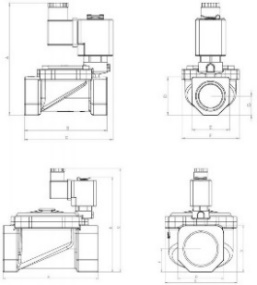 ДиаметрДиаметрA, ммA, ммA, ммA, ммB, ммB, ммB, ммC, ммC, ммD, ммD, ммD, ммD, ммD, ммE, ммE, ммE, ммF, ммF, ммG, ммG, мм1/8”1/8”105.3105.3105.3105.369696976.576.526.826.826.826.826.826.926.926.9444413.413.41/4”1/4”105.3105.3105.3105.369696976.576.526.826.826.826.826.826.926.926.9444413.413.43/8”3/8”105.3105.3105.3105.369696976.576.526.826.826.826.826.826.926.926.9444413.413.41/2”1/2”105.3105.3105.3105.369696976.576.526.826.826.826.826.826.926.926.9444413.413.43/4”3/4”109.8109.8109.8109.880808086.886.831.831.831.831.831.831.931.931.953.853.815.315.31”1”120.3120.3120.3120.389898995.595.540.940.940.940.940.940.740.740.7626220.520.51 ¼”1 ¼”11011011011011711711713013048484848487474742424--1 ½”1 ½”14014014014012712712714014056565656569898982828--2”2”14514514514514314314315615670707070701101101103535--ТЕХНИЧЕСКИЕ ХАРАКТЕРИСТИКИТЕХНИЧЕСКИЕ ХАРАКТЕРИСТИКИТЕХНИЧЕСКИЕ ХАРАКТЕРИСТИКИТЕХНИЧЕСКИЕ ХАРАКТЕРИСТИКИТЕХНИЧЕСКИЕ ХАРАКТЕРИСТИКИТЕХНИЧЕСКИЕ ХАРАКТЕРИСТИКИТЕХНИЧЕСКИЕ ХАРАКТЕРИСТИКИТЕХНИЧЕСКИЕ ХАРАКТЕРИСТИКИТЕХНИЧЕСКИЕ ХАРАКТЕРИСТИКИТЕХНИЧЕСКИЕ ХАРАКТЕРИСТИКИТЕХНИЧЕСКИЕ ХАРАКТЕРИСТИКИТЕХНИЧЕСКИЕ ХАРАКТЕРИСТИКИТЕХНИЧЕСКИЕ ХАРАКТЕРИСТИКИТЕХНИЧЕСКИЕ ХАРАКТЕРИСТИКИТЕХНИЧЕСКИЕ ХАРАКТЕРИСТИКИТЕХНИЧЕСКИЕ ХАРАКТЕРИСТИКИТЕХНИЧЕСКИЕ ХАРАКТЕРИСТИКИТЕХНИЧЕСКИЕ ХАРАКТЕРИСТИКИТЕХНИЧЕСКИЕ ХАРАКТЕРИСТИКИТЕХНИЧЕСКИЕ ХАРАКТЕРИСТИКИТЕХНИЧЕСКИЕ ХАРАКТЕРИСТИКИТЕХНИЧЕСКИЕ ХАРАКТЕРИСТИКИТЕХНИЧЕСКИЕ ХАРАКТЕРИСТИКИТЕХНИЧЕСКИЕ ХАРАКТЕРИСТИКИТЕХНИЧЕСКИЕ ХАРАКТЕРИСТИКИТЕХНИЧЕСКИЕ ХАРАКТЕРИСТИКИТЕХНИЧЕСКИЕ ХАРАКТЕРИСТИКИТЕХНИЧЕСКИЕ ХАРАКТЕРИСТИКИСерия / МаркировкаСерия / МаркировкаПолож-еПрисоед-еПрисоед-еПроход. сечениеКоэфф-т расхода KvКоэфф-т расхода KvКоэфф-т расхода KvКоэфф-т расхода KvКоэфф-т расхода KvКоэфф-т расхода KvРабочее давлениеРабочее давлениеРабочее давлениеРабочее давлениеРабочее давлениеРабочее давлениеРабочее давлениеРабочее давлениеРабочее давлениеt° средыt° средыt° средыt° средыУплотн-еУплотн-еМассаСерия / МаркировкаСерия / МаркировкаПолож-еПрисоед-еПрисоед-еПроход. сечениеКоэфф-т расхода KvКоэфф-т расхода KvКоэфф-т расхода KvКоэфф-т расхода KvКоэфф-т расхода KvКоэфф-т расхода KvMin (AC)Min (AC)Min (AC)Min (DC)Max (AC)Max (AC)Max (AC)Max (DC)Max (DC)MinMinMaxMaxУплотн-еУплотн-еМассаЭСКЭСКПолож-еGGммл/минл/минл/минм3/чм3/чм3/чМПаМПаМПаМПаМПаМПаМПаМПаМПа°С°С°С°СУплотн-еУплотн-екгЭСК 100.02ЭСК 100.02НЗ3/8"3/8"124040402.402.402.400.0350.0350.0350.0351.61.61.61.61.6­10­10100100NBR­HNBR­H0.62ЭСК 100.03ЭСК 100.03НЗ1/2"1/2"157070704.204.204.200.0350.0350.0350.0351.61.61.61.61.6­10­10100100NBR­HNBR­H0.58ЭСК 100.04ЭСК 100.04НЗ3/4"3/4"201301301307.807.807.800.0350.0350.0350.0351.61.61.61.61.6­10­10100100NBR­HNBR­H0.74ЭСК 100.05ЭСК 100.05НЗ1"1"2518018018010.8010.8010.800.0350.0350.0350.0351.61.61.61.61.6­10­10100100NBR­HNBR­H1ЭСК 100.06ЭСК 100.06НЗ11/4"11/4"3238038038022.8022.8022.800.050.050.050.051.21.21.21.21.2­10­10100100NBR­HNBR­H2.95ЭСК 100.07ЭСК 100.07НЗ11/2"11/2"4048048048028.8028.8028.800.050.050.050.051.21.21.21.21.2­10­10100100NBR­HNBR­H2.85ЭСК 100.08ЭСК 100.08НЗ2"2"5060060060036.0036.0036.000.050.050.050.051.21.21.21.21.2­10­10100100NBR­HNBR­H3.3ЭСК 101.02ЭСК 101.02НО3/8"3/8"124040402.402.402.400.0350.0350.0350.0351.21.21.21.21.2­10­10100100NBR­HNBR­H0.65ЭСК 101.03ЭСК 101.03НО1/2"1/2"157070704.204.204.200.0350.0350.0350.0351.21.21.21.21.2­10­10100100NBR­HNBR­H0.61ЭСК 101.04ЭСК 101.04НО3/4"3/4"201301301307.807.807.800.0350.0350.0350.0351.21.21.21.21.2­10­10100100NBR­HNBR­H0.75ЭСК 101.05ЭСК 101.05НО1"1"2518018018010.8010.8010.800.0350.0350.0350.0351.21.21.21.21.2­10­10100100NBR­HNBR­H1.03ЭСК 101.06ЭСК 101.06НО11/4"11/4"3238038038022.8022.8022.800.050.050.050.051.01.01.01.01.0­10­10100100NBR­HNBR­H2.98ЭСК 101.07ЭСК 101.07НО11/2"11/2"4048048048028.8028.8028.800.050.050.050.051.01.01.01.01.0­10­10100100NBR­HNBR­H2.88ЭСК 101.08ЭСК 101.08НО2"2"5060060060036.0036.0036.000.050.050.050.051.01.01.01.01.0­10­10100100NBR­HNBR­H3.33ЭСК 100.00.120НЗНЗ1/8"1/8"1220201.200.0350.0350.0351.61.61.6­10­10100NBR­HNBR­H0.67ЭСК 100.01.120НЗНЗ1/4"1/4"1225251.500.0350.0350.0351.61.61.6­10­10100NBR­HNBR­H0.65ЭСК 101.00.120НОНО1/8"1/8"1220201.200.0350.0350.0351.21.21.2­10­10100NBR­HNBR­H0.7ЭСК 101.01.120НОНО1/4"1/4"1225251.500.0350.0350.0351.21.21.2­10­10100NBR­HNBR­H0.68ПОТРЕБЛЯЕМАЯ МОЩНОСТЬПОТРЕБЛЯЕМАЯ МОЩНОСТЬПОТРЕБЛЯЕМАЯ МОЩНОСТЬПОТРЕБЛЯЕМАЯ МОЩНОСТЬПОТРЕБЛЯЕМАЯ МОЩНОСТЬПОТРЕБЛЯЕМАЯ МОЩНОСТЬПОТРЕБЛЯЕМАЯ МОЩНОСТЬПОТРЕБЛЯЕМАЯ МОЩНОСТЬПОТРЕБЛЯЕМАЯ МОЩНОСТЬПОТРЕБЛЯЕМАЯ МОЩНОСТЬПОТРЕБЛЯЕМАЯ МОЩНОСТЬПОТРЕБЛЯЕМАЯ МОЩНОСТЬПОТРЕБЛЯЕМАЯ МОЩНОСТЬПОТРЕБЛЯЕМАЯ МОЩНОСТЬПОТРЕБЛЯЕМАЯ МОЩНОСТЬПОТРЕБЛЯЕМАЯ МОЩНОСТЬПОТРЕБЛЯЕМАЯ МОЩНОСТЬПОТРЕБЛЯЕМАЯ МОЩНОСТЬПОТРЕБЛЯЕМАЯ МОЩНОСТЬПОТРЕБЛЯЕМАЯ МОЩНОСТЬПОТРЕБЛЯЕМАЯ МОЩНОСТЬПеременный ток (АС)Переменный ток (АС)Переменный ток (АС)Переменный ток (АС)Переменный ток (АС)Переменный ток (АС)Переменный ток (АС)Переменный ток (АС)Переменный ток (АС)Переменный ток (АС)Постоянный ток (DC)Постоянный ток (DC)Постоянный ток (DC)Постоянный ток (DC)Постоянный ток (DC)Постоянный ток (DC)Постоянный ток (DC)Постоянный ток (DC)Постоянный ток (DC)Постоянный ток (DC)Постоянный ток (DC)Серия /МаркировкаСерия /МаркировкаНапряжениеНапряжениеПеремещение (ВА)Перемещение (ВА)Перемещение (ВА)Удержание(ВА)Удержание(ВА)Удержание(ВА)Серия /МаркировкаСерия /МаркировкаСерия /МаркировкаНапряжениеНапряжениеНапряжениеХолодн. (Вт)Холодн. (Вт)Холодн. (Вт)Горяч. (Вт)Горяч. (Вт)ЭКО 10.AC.012ЭКО 10.AC.01212В12В303030181818ЭКО 10.DC.012ЭКО 10.DC.012ЭКО 10.DC.01212В12В12В1616161212ЭКО 10.AC.024ЭКО 10.AC.02424В24В303030181818ЭКО 10.DC.024ЭКО 10.DC.024ЭКО 10.DC.02424В24В24В1616161212ЭКО 10.AC.048ЭКО 10.AC.04848В48В303030181818ЭКО 10.DC.048ЭКО 10.DC.048ЭКО 10.DC.04848В48В48В1616161212ЭКО 10.AC.110ЭКО 10.AC.110110В110В303030181818ЭКО 10.DC.110ЭКО 10.DC.110ЭКО 10.DC.110110В110В110В1616161212ЭКО 10.AC.230ЭКО 10.AC.230230В230В303030181818ЭКО 10.DC.230ЭКО 10.DC.230ЭКО 10.DC.230230В230В230В1616161212ГАРАНТИЙНЫЕ ОБЯЗАТЕЛЬСТВАГАРАНТИЙНЫЕ ОБЯЗАТЕЛЬСТВАГАРАНТИЙНЫЕ ОБЯЗАТЕЛЬСТВАГАРАНТИЙНЫЕ ОБЯЗАТЕЛЬСТВАГАРАНТИЙНЫЕ ОБЯЗАТЕЛЬСТВАГАРАНТИЙНЫЕ ОБЯЗАТЕЛЬСТВАГАРАНТИЙНЫЕ ОБЯЗАТЕЛЬСТВАГАРАНТИЙНЫЕ ОБЯЗАТЕЛЬСТВАГАРАНТИЙНЫЕ ОБЯЗАТЕЛЬСТВАГАРАНТИЙНЫЕ ОБЯЗАТЕЛЬСТВАГАРАНТИЙНЫЕ ОБЯЗАТЕЛЬСТВАГАРАНТИЙНЫЕ ОБЯЗАТЕЛЬСТВАГАРАНТИЙНЫЕ ОБЯЗАТЕЛЬСТВАГАРАНТИЙНЫЕ ОБЯЗАТЕЛЬСТВАГАРАНТИЙНЫЕ ОБЯЗАТЕЛЬСТВАГАРАНТИЙНЫЕ ОБЯЗАТЕЛЬСТВАГАРАНТИЙНЫЕ ОБЯЗАТЕЛЬСТВАГАРАНТИЙНЫЕ ОБЯЗАТЕЛЬСТВАГАРАНТИЙНЫЕ ОБЯЗАТЕЛЬСТВАГАРАНТИЙНЫЕ ОБЯЗАТЕЛЬСТВАГАРАНТИЙНЫЕ ОБЯЗАТЕЛЬСТВАИзготовитель гарантирует нормальную работу оборудования при условии соблюдения правил транспортировки, хранения, монтажа и эксплуатации, указанных в настоящем паспорте. Гарантийный срок составляет 24 месяцев с момента продажи. Расчетный срок службы оборудования составляет не менее 5 лет, при условии его эксплуатации в соответствии с правилами и рекомендациями настоящего документа, при отсутствии длительных пиковых нагрузок и других негативных факторов.Изготовитель гарантирует нормальную работу оборудования при условии соблюдения правил транспортировки, хранения, монтажа и эксплуатации, указанных в настоящем паспорте. Гарантийный срок составляет 24 месяцев с момента продажи. Расчетный срок службы оборудования составляет не менее 5 лет, при условии его эксплуатации в соответствии с правилами и рекомендациями настоящего документа, при отсутствии длительных пиковых нагрузок и других негативных факторов.Изготовитель гарантирует нормальную работу оборудования при условии соблюдения правил транспортировки, хранения, монтажа и эксплуатации, указанных в настоящем паспорте. Гарантийный срок составляет 24 месяцев с момента продажи. Расчетный срок службы оборудования составляет не менее 5 лет, при условии его эксплуатации в соответствии с правилами и рекомендациями настоящего документа, при отсутствии длительных пиковых нагрузок и других негативных факторов.Изготовитель гарантирует нормальную работу оборудования при условии соблюдения правил транспортировки, хранения, монтажа и эксплуатации, указанных в настоящем паспорте. Гарантийный срок составляет 24 месяцев с момента продажи. Расчетный срок службы оборудования составляет не менее 5 лет, при условии его эксплуатации в соответствии с правилами и рекомендациями настоящего документа, при отсутствии длительных пиковых нагрузок и других негативных факторов.Изготовитель гарантирует нормальную работу оборудования при условии соблюдения правил транспортировки, хранения, монтажа и эксплуатации, указанных в настоящем паспорте. Гарантийный срок составляет 24 месяцев с момента продажи. Расчетный срок службы оборудования составляет не менее 5 лет, при условии его эксплуатации в соответствии с правилами и рекомендациями настоящего документа, при отсутствии длительных пиковых нагрузок и других негативных факторов.Изготовитель гарантирует нормальную работу оборудования при условии соблюдения правил транспортировки, хранения, монтажа и эксплуатации, указанных в настоящем паспорте. Гарантийный срок составляет 24 месяцев с момента продажи. Расчетный срок службы оборудования составляет не менее 5 лет, при условии его эксплуатации в соответствии с правилами и рекомендациями настоящего документа, при отсутствии длительных пиковых нагрузок и других негативных факторов.Изготовитель гарантирует нормальную работу оборудования при условии соблюдения правил транспортировки, хранения, монтажа и эксплуатации, указанных в настоящем паспорте. Гарантийный срок составляет 24 месяцев с момента продажи. Расчетный срок службы оборудования составляет не менее 5 лет, при условии его эксплуатации в соответствии с правилами и рекомендациями настоящего документа, при отсутствии длительных пиковых нагрузок и других негативных факторов.Изготовитель гарантирует нормальную работу оборудования при условии соблюдения правил транспортировки, хранения, монтажа и эксплуатации, указанных в настоящем паспорте. Гарантийный срок составляет 24 месяцев с момента продажи. Расчетный срок службы оборудования составляет не менее 5 лет, при условии его эксплуатации в соответствии с правилами и рекомендациями настоящего документа, при отсутствии длительных пиковых нагрузок и других негативных факторов.Изготовитель гарантирует нормальную работу оборудования при условии соблюдения правил транспортировки, хранения, монтажа и эксплуатации, указанных в настоящем паспорте. Гарантийный срок составляет 24 месяцев с момента продажи. Расчетный срок службы оборудования составляет не менее 5 лет, при условии его эксплуатации в соответствии с правилами и рекомендациями настоящего документа, при отсутствии длительных пиковых нагрузок и других негативных факторов.Изготовитель гарантирует нормальную работу оборудования при условии соблюдения правил транспортировки, хранения, монтажа и эксплуатации, указанных в настоящем паспорте. Гарантийный срок составляет 24 месяцев с момента продажи. Расчетный срок службы оборудования составляет не менее 5 лет, при условии его эксплуатации в соответствии с правилами и рекомендациями настоящего документа, при отсутствии длительных пиковых нагрузок и других негативных факторов.Изготовитель гарантирует нормальную работу оборудования при условии соблюдения правил транспортировки, хранения, монтажа и эксплуатации, указанных в настоящем паспорте. Гарантийный срок составляет 24 месяцев с момента продажи. Расчетный срок службы оборудования составляет не менее 5 лет, при условии его эксплуатации в соответствии с правилами и рекомендациями настоящего документа, при отсутствии длительных пиковых нагрузок и других негативных факторов.Изготовитель гарантирует нормальную работу оборудования при условии соблюдения правил транспортировки, хранения, монтажа и эксплуатации, указанных в настоящем паспорте. Гарантийный срок составляет 24 месяцев с момента продажи. Расчетный срок службы оборудования составляет не менее 5 лет, при условии его эксплуатации в соответствии с правилами и рекомендациями настоящего документа, при отсутствии длительных пиковых нагрузок и других негативных факторов.Изготовитель гарантирует нормальную работу оборудования при условии соблюдения правил транспортировки, хранения, монтажа и эксплуатации, указанных в настоящем паспорте. Гарантийный срок составляет 24 месяцев с момента продажи. Расчетный срок службы оборудования составляет не менее 5 лет, при условии его эксплуатации в соответствии с правилами и рекомендациями настоящего документа, при отсутствии длительных пиковых нагрузок и других негативных факторов.Изготовитель гарантирует нормальную работу оборудования при условии соблюдения правил транспортировки, хранения, монтажа и эксплуатации, указанных в настоящем паспорте. Гарантийный срок составляет 24 месяцев с момента продажи. Расчетный срок службы оборудования составляет не менее 5 лет, при условии его эксплуатации в соответствии с правилами и рекомендациями настоящего документа, при отсутствии длительных пиковых нагрузок и других негативных факторов.Изготовитель гарантирует нормальную работу оборудования при условии соблюдения правил транспортировки, хранения, монтажа и эксплуатации, указанных в настоящем паспорте. Гарантийный срок составляет 24 месяцев с момента продажи. Расчетный срок службы оборудования составляет не менее 5 лет, при условии его эксплуатации в соответствии с правилами и рекомендациями настоящего документа, при отсутствии длительных пиковых нагрузок и других негативных факторов.Изготовитель гарантирует нормальную работу оборудования при условии соблюдения правил транспортировки, хранения, монтажа и эксплуатации, указанных в настоящем паспорте. Гарантийный срок составляет 24 месяцев с момента продажи. Расчетный срок службы оборудования составляет не менее 5 лет, при условии его эксплуатации в соответствии с правилами и рекомендациями настоящего документа, при отсутствии длительных пиковых нагрузок и других негативных факторов.Изготовитель гарантирует нормальную работу оборудования при условии соблюдения правил транспортировки, хранения, монтажа и эксплуатации, указанных в настоящем паспорте. Гарантийный срок составляет 24 месяцев с момента продажи. Расчетный срок службы оборудования составляет не менее 5 лет, при условии его эксплуатации в соответствии с правилами и рекомендациями настоящего документа, при отсутствии длительных пиковых нагрузок и других негативных факторов.Изготовитель гарантирует нормальную работу оборудования при условии соблюдения правил транспортировки, хранения, монтажа и эксплуатации, указанных в настоящем паспорте. Гарантийный срок составляет 24 месяцев с момента продажи. Расчетный срок службы оборудования составляет не менее 5 лет, при условии его эксплуатации в соответствии с правилами и рекомендациями настоящего документа, при отсутствии длительных пиковых нагрузок и других негативных факторов.Изготовитель гарантирует нормальную работу оборудования при условии соблюдения правил транспортировки, хранения, монтажа и эксплуатации, указанных в настоящем паспорте. Гарантийный срок составляет 24 месяцев с момента продажи. Расчетный срок службы оборудования составляет не менее 5 лет, при условии его эксплуатации в соответствии с правилами и рекомендациями настоящего документа, при отсутствии длительных пиковых нагрузок и других негативных факторов.Изготовитель гарантирует нормальную работу оборудования при условии соблюдения правил транспортировки, хранения, монтажа и эксплуатации, указанных в настоящем паспорте. Гарантийный срок составляет 24 месяцев с момента продажи. Расчетный срок службы оборудования составляет не менее 5 лет, при условии его эксплуатации в соответствии с правилами и рекомендациями настоящего документа, при отсутствии длительных пиковых нагрузок и других негативных факторов.Изготовитель гарантирует нормальную работу оборудования при условии соблюдения правил транспортировки, хранения, монтажа и эксплуатации, указанных в настоящем паспорте. Гарантийный срок составляет 24 месяцев с момента продажи. Расчетный срок службы оборудования составляет не менее 5 лет, при условии его эксплуатации в соответствии с правилами и рекомендациями настоящего документа, при отсутствии длительных пиковых нагрузок и других негативных факторов.СВИДЕТЕЛЬСТВО О ПРИЕМКЕСВИДЕТЕЛЬСТВО О ПРИЕМКЕСВИДЕТЕЛЬСТВО О ПРИЕМКЕСВИДЕТЕЛЬСТВО О ПРИЕМКЕСВИДЕТЕЛЬСТВО О ПРИЕМКЕСВИДЕТЕЛЬСТВО О ПРИЕМКЕСВИДЕТЕЛЬСТВО О ПРИЕМКЕСВИДЕТЕЛЬСТВО О ПРИЕМКЕСВИДЕТЕЛЬСТВО О ПРИЕМКЕСВИДЕТЕЛЬСТВО О ПРИЕМКЕСВИДЕТЕЛЬСТВО О ПРИЕМКЕСВИДЕТЕЛЬСТВО О ПРИЕМКЕСВИДЕТЕЛЬСТВО О ПРИЕМКЕСВИДЕТЕЛЬСТВО О ПРИЕМКЕСВИДЕТЕЛЬСТВО О ПРИЕМКЕСВИДЕТЕЛЬСТВО О ПРИЕМКЕСВИДЕТЕЛЬСТВО О ПРИЕМКЕСВИДЕТЕЛЬСТВО О ПРИЕМКЕСВИДЕТЕЛЬСТВО О ПРИЕМКЕСВИДЕТЕЛЬСТВО О ПРИЕМКЕСВИДЕТЕЛЬСТВО О ПРИЕМКЕОборудование произведено в соответствии с требованиями ТУ 28.14.13-003-30306475-2015, ГОСТ Р 53672-2009 и признано годным к эксплуатации. Клапаны соленоидные АСТА™ успешно прошли программу приемо-сдаточных испытаний, включающую, в частности: а) гидравлические испытания на прочность и герметичность (испытания водой при давлении 1,5 х РN); б) визуально-измерительный контроль и контроль комплектности.Оборудование произведено в соответствии с требованиями ТУ 28.14.13-003-30306475-2015, ГОСТ Р 53672-2009 и признано годным к эксплуатации. Клапаны соленоидные АСТА™ успешно прошли программу приемо-сдаточных испытаний, включающую, в частности: а) гидравлические испытания на прочность и герметичность (испытания водой при давлении 1,5 х РN); б) визуально-измерительный контроль и контроль комплектности.Оборудование произведено в соответствии с требованиями ТУ 28.14.13-003-30306475-2015, ГОСТ Р 53672-2009 и признано годным к эксплуатации. Клапаны соленоидные АСТА™ успешно прошли программу приемо-сдаточных испытаний, включающую, в частности: а) гидравлические испытания на прочность и герметичность (испытания водой при давлении 1,5 х РN); б) визуально-измерительный контроль и контроль комплектности.Оборудование произведено в соответствии с требованиями ТУ 28.14.13-003-30306475-2015, ГОСТ Р 53672-2009 и признано годным к эксплуатации. Клапаны соленоидные АСТА™ успешно прошли программу приемо-сдаточных испытаний, включающую, в частности: а) гидравлические испытания на прочность и герметичность (испытания водой при давлении 1,5 х РN); б) визуально-измерительный контроль и контроль комплектности.Оборудование произведено в соответствии с требованиями ТУ 28.14.13-003-30306475-2015, ГОСТ Р 53672-2009 и признано годным к эксплуатации. Клапаны соленоидные АСТА™ успешно прошли программу приемо-сдаточных испытаний, включающую, в частности: а) гидравлические испытания на прочность и герметичность (испытания водой при давлении 1,5 х РN); б) визуально-измерительный контроль и контроль комплектности.Оборудование произведено в соответствии с требованиями ТУ 28.14.13-003-30306475-2015, ГОСТ Р 53672-2009 и признано годным к эксплуатации. Клапаны соленоидные АСТА™ успешно прошли программу приемо-сдаточных испытаний, включающую, в частности: а) гидравлические испытания на прочность и герметичность (испытания водой при давлении 1,5 х РN); б) визуально-измерительный контроль и контроль комплектности.Оборудование произведено в соответствии с требованиями ТУ 28.14.13-003-30306475-2015, ГОСТ Р 53672-2009 и признано годным к эксплуатации. Клапаны соленоидные АСТА™ успешно прошли программу приемо-сдаточных испытаний, включающую, в частности: а) гидравлические испытания на прочность и герметичность (испытания водой при давлении 1,5 х РN); б) визуально-измерительный контроль и контроль комплектности.Оборудование произведено в соответствии с требованиями ТУ 28.14.13-003-30306475-2015, ГОСТ Р 53672-2009 и признано годным к эксплуатации. Клапаны соленоидные АСТА™ успешно прошли программу приемо-сдаточных испытаний, включающую, в частности: а) гидравлические испытания на прочность и герметичность (испытания водой при давлении 1,5 х РN); б) визуально-измерительный контроль и контроль комплектности.Оборудование произведено в соответствии с требованиями ТУ 28.14.13-003-30306475-2015, ГОСТ Р 53672-2009 и признано годным к эксплуатации. Клапаны соленоидные АСТА™ успешно прошли программу приемо-сдаточных испытаний, включающую, в частности: а) гидравлические испытания на прочность и герметичность (испытания водой при давлении 1,5 х РN); б) визуально-измерительный контроль и контроль комплектности.Оборудование произведено в соответствии с требованиями ТУ 28.14.13-003-30306475-2015, ГОСТ Р 53672-2009 и признано годным к эксплуатации. Клапаны соленоидные АСТА™ успешно прошли программу приемо-сдаточных испытаний, включающую, в частности: а) гидравлические испытания на прочность и герметичность (испытания водой при давлении 1,5 х РN); б) визуально-измерительный контроль и контроль комплектности.Оборудование произведено в соответствии с требованиями ТУ 28.14.13-003-30306475-2015, ГОСТ Р 53672-2009 и признано годным к эксплуатации. Клапаны соленоидные АСТА™ успешно прошли программу приемо-сдаточных испытаний, включающую, в частности: а) гидравлические испытания на прочность и герметичность (испытания водой при давлении 1,5 х РN); б) визуально-измерительный контроль и контроль комплектности.Оборудование произведено в соответствии с требованиями ТУ 28.14.13-003-30306475-2015, ГОСТ Р 53672-2009 и признано годным к эксплуатации. Клапаны соленоидные АСТА™ успешно прошли программу приемо-сдаточных испытаний, включающую, в частности: а) гидравлические испытания на прочность и герметичность (испытания водой при давлении 1,5 х РN); б) визуально-измерительный контроль и контроль комплектности.Оборудование произведено в соответствии с требованиями ТУ 28.14.13-003-30306475-2015, ГОСТ Р 53672-2009 и признано годным к эксплуатации. Клапаны соленоидные АСТА™ успешно прошли программу приемо-сдаточных испытаний, включающую, в частности: а) гидравлические испытания на прочность и герметичность (испытания водой при давлении 1,5 х РN); б) визуально-измерительный контроль и контроль комплектности.Оборудование произведено в соответствии с требованиями ТУ 28.14.13-003-30306475-2015, ГОСТ Р 53672-2009 и признано годным к эксплуатации. Клапаны соленоидные АСТА™ успешно прошли программу приемо-сдаточных испытаний, включающую, в частности: а) гидравлические испытания на прочность и герметичность (испытания водой при давлении 1,5 х РN); б) визуально-измерительный контроль и контроль комплектности.Оборудование произведено в соответствии с требованиями ТУ 28.14.13-003-30306475-2015, ГОСТ Р 53672-2009 и признано годным к эксплуатации. Клапаны соленоидные АСТА™ успешно прошли программу приемо-сдаточных испытаний, включающую, в частности: а) гидравлические испытания на прочность и герметичность (испытания водой при давлении 1,5 х РN); б) визуально-измерительный контроль и контроль комплектности.Оборудование произведено в соответствии с требованиями ТУ 28.14.13-003-30306475-2015, ГОСТ Р 53672-2009 и признано годным к эксплуатации. Клапаны соленоидные АСТА™ успешно прошли программу приемо-сдаточных испытаний, включающую, в частности: а) гидравлические испытания на прочность и герметичность (испытания водой при давлении 1,5 х РN); б) визуально-измерительный контроль и контроль комплектности.Оборудование произведено в соответствии с требованиями ТУ 28.14.13-003-30306475-2015, ГОСТ Р 53672-2009 и признано годным к эксплуатации. Клапаны соленоидные АСТА™ успешно прошли программу приемо-сдаточных испытаний, включающую, в частности: а) гидравлические испытания на прочность и герметичность (испытания водой при давлении 1,5 х РN); б) визуально-измерительный контроль и контроль комплектности.Оборудование произведено в соответствии с требованиями ТУ 28.14.13-003-30306475-2015, ГОСТ Р 53672-2009 и признано годным к эксплуатации. Клапаны соленоидные АСТА™ успешно прошли программу приемо-сдаточных испытаний, включающую, в частности: а) гидравлические испытания на прочность и герметичность (испытания водой при давлении 1,5 х РN); б) визуально-измерительный контроль и контроль комплектности.Оборудование произведено в соответствии с требованиями ТУ 28.14.13-003-30306475-2015, ГОСТ Р 53672-2009 и признано годным к эксплуатации. Клапаны соленоидные АСТА™ успешно прошли программу приемо-сдаточных испытаний, включающую, в частности: а) гидравлические испытания на прочность и герметичность (испытания водой при давлении 1,5 х РN); б) визуально-измерительный контроль и контроль комплектности.Оборудование произведено в соответствии с требованиями ТУ 28.14.13-003-30306475-2015, ГОСТ Р 53672-2009 и признано годным к эксплуатации. Клапаны соленоидные АСТА™ успешно прошли программу приемо-сдаточных испытаний, включающую, в частности: а) гидравлические испытания на прочность и герметичность (испытания водой при давлении 1,5 х РN); б) визуально-измерительный контроль и контроль комплектности.Оборудование произведено в соответствии с требованиями ТУ 28.14.13-003-30306475-2015, ГОСТ Р 53672-2009 и признано годным к эксплуатации. Клапаны соленоидные АСТА™ успешно прошли программу приемо-сдаточных испытаний, включающую, в частности: а) гидравлические испытания на прочность и герметичность (испытания водой при давлении 1,5 х РN); б) визуально-измерительный контроль и контроль комплектности.Внимание! - Изготовитель не несет ответственности за неисправности, возникшие из-за неправильного монтажа оборудования неквалифицированными специалистами.- Перед началом технического обслуживания, ремонта и демонтажа клапана убедитесь, что оборудование не находится под давлением и напряжением.- Ремонт и демонтаж клапана должен производиться при комнатной температуре среды и использовании необходимых средств защиты.Наименование компании-изготовителяООО «НПО АСТА»Наименование эксплуатирующей организацииДата продажи Дата ввода в эксплуатациюКоличество, шт.Количество, шт.ФИО / ПодписьФИО / ПодписьМПМП